Конспект мероприятия по ПДД в средней группе « Как Баба Яга правиладорожного движения учила»Цель:повторить правила дорожного движения: значение сигналовсветофора, правила безопасности на улицах и дорогах, дорожные знаки.Воспитывать у детей желание изучать и соблюдать правила дорожногодвижения.Оборудование: иллюстрации по теме, дорожные знаки, макет светофора, письмо,книга «Азбука дорожного движения».Предварительная работа: рассматривание иллюстраций, беседы, экскурсии кперекрестку, чтение художественной литературы, подвижные и дидактическиеигры («Красный, желтый, зеленый», «Скажи наоборот», «Светофор»,разучивание песен, стихов, индивидуальная работа, изготовление».Цель: Создание атмосферы веселья, доброжелательности, потребностиколлективного общения, дружеского состязания и удовольствия.Задачи:• Закрепить у детей первоначальные представления о сигналах светофора.• Закрепить знания цветов: красный, жёлтый, зеленый.• Закрепить знание детей о дорожных знаках.• Способствовать психологическому сближению детей, развитию положительныхэмоций.Предварительная работа• В группе в непосредственно-образовательной деятельности: рассказывоспитателей о транспорте, о светофоре, о дорожных знаках.• Рассматривание иллюстраций.• Оформление уголка по ПДД.• Чтение художественной литературы.• Проведение подвижных и дидактических игр («Красный, желтый,зеленый»,«Скажи наоборот», «Светофор»).• Разучивание песен, стихов.Оборудование:1. Макет светофора, 3 круга: красный, желтый, зеленый; модель светофора;плоскостной инспектор ППС; игровой коврик «Зебра»; мяч; загадки;жезл; дорожные знаки; 3 кегли и круги для игры; слова игры «Это – я…».2. Музыкальный центр.3. Диск с музыкальными записями.Ход РАЗВЛЕЧЕНИЯВ-ль:Дети! Вы сегодня хорошо спали?Без плача все встали?Ко мне повернитесь, улыбнитесь!Поздоровайтесь все вместе,И в путешествие!Не сидим на месте!Все согласны совершить веселое путешествие?Но сначала, отгадайте мои загадки:1. С утра и до ночиВозит всех охотноОбъезжает Землю-глобусС пассажирами. (автобус)2. Посмотрите - за порогом,Вы увидите. (дорогу)Яга: Ой, ой, ой! Ой, ой, ой! Как больно! Чуть эти чудовища не задавили.В – ль: Что с вами случилось бабушка Яга?Яга: Дорогу я переходила машина чуть меня не сбила.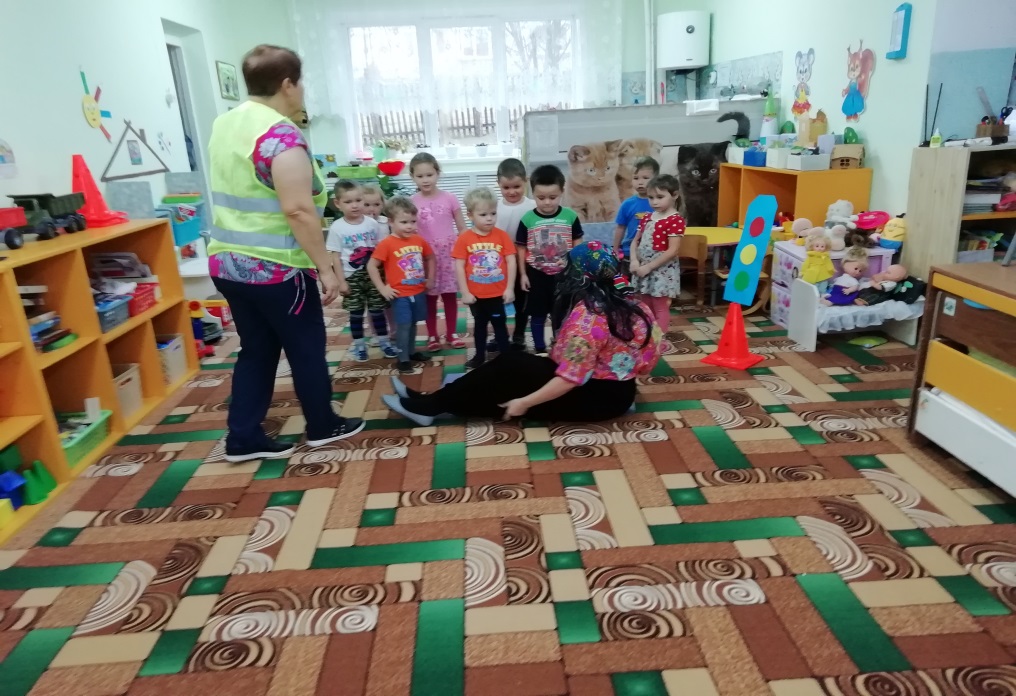 В – ль: Как же вы переходили через дорогу?Баба ЯгаШла я, волосы чесалаИ вдруг расческу потерялаНаклонилась поискатьТут меня машина – хвать!В – льБабушка Яга, ну, разве можно идти по дороге и чесать волосы? Ребята, как выдумаете, правильно вела себя Баба Яга? (Нет)Ну, что, Баба Яга, я вижу, что вы и на самом деле не знаете правила дорожногодвижения.Ребята, расскажем нашей гостье про правила дорожного движения?В – льСкажите мне, кто самый главный помощник на дороге? (Светофор)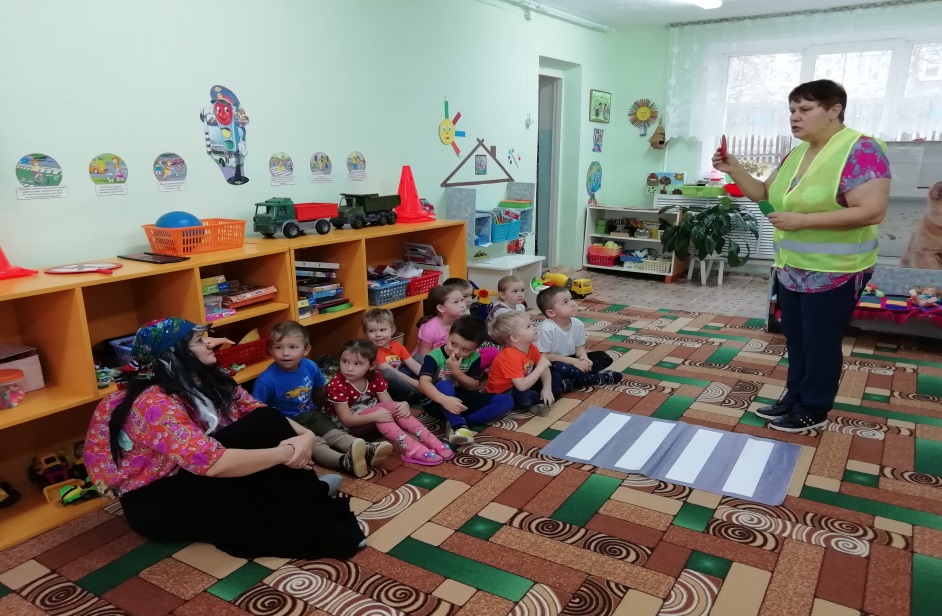 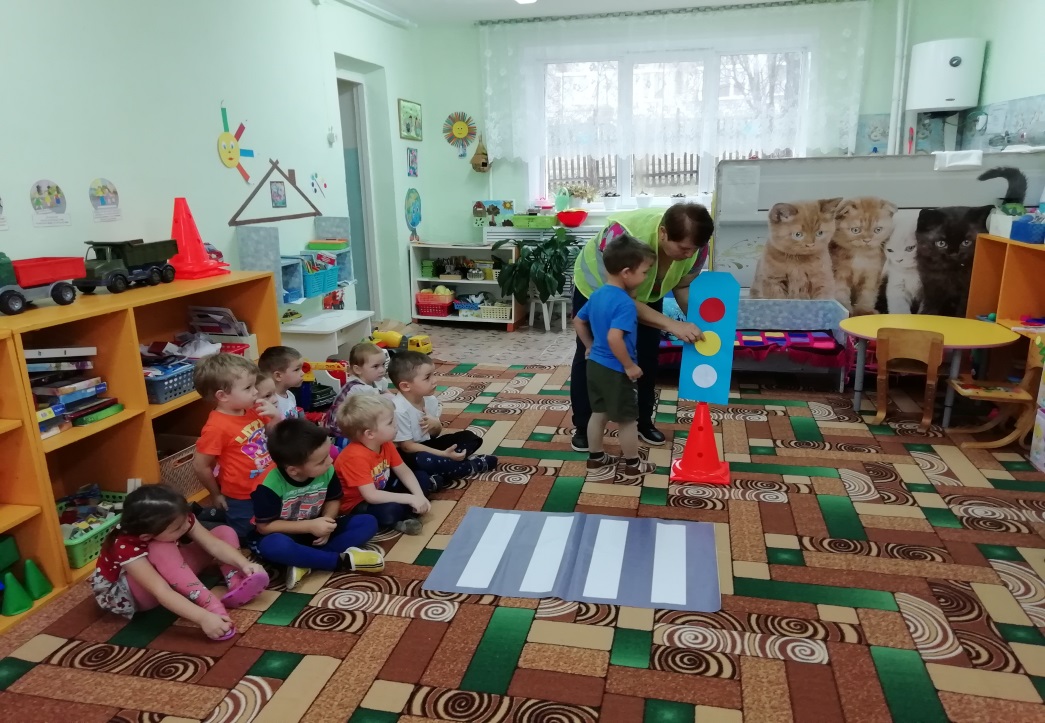 Яга: Светофор, светофор. Это что, дерево, что ли такое? Ну- ка нечистая силаподскажи ка мне! Ага, знаю! Это такой столб с фонариками, а на нём огни разныегорят. Красиво!В – ль: Да, красиво, только светофор не для красоты ставят.Яга: А для чего?В – льВот, послушай, я сейчас расскажу про светофор.Перейти через дорогуВам на улицах всегдаИ, подскажут, и помогутГоворящие цвета.Если свет зажегся красныйЗначит, двигаться опасноЖелтый свет – предупрежденьеЖди сигнала для движенья.Свет зеленый говорит«Пешеходам путь открыт!»Яга: Вот это да! Сразу все и не запомнишьВ – ль: А чтобы легче было запомнить сигналы светофора, поиграем вигру«Светофор» Я буду поочередно поднимать красные, желтые, зеленыекружочки. Когда я подниму красный кружок – вы стоите, жёлтый – прыгаете,если подниму зеленый – шагаете на месте.В – ль: Бабушка Яга, хочешь вместе ребятами песенку про правила дорожногодвижения?Яга: Красивая песенка, ничего не скажешь. Только что то мы засиделись и мне ойкак так поиграть захотелось. Ребята, давайте поиграем!В – ль: Вы бабушка Яга, что, собираетесь играть на проезжей части?Яга: Ага! А что тут такого? Можно подумать нельзя, играть на дороге. Вон онакакая широкая, гладкая ни пенечка тебе, ни кочки. А почему нельзя? (ответыдетей) А где же тогда можно играть?Дети: На спортивных площадках, на детских площадках, на участке детского сада.Яга: Ну, ладно, на дороге мы играть не будем.В – ль: Вот, видите, на проезжей части играть нельзя, а только на специальноотведённых для этого местахЯга: Какие ребята молодцы. Все знают. А вот у меня есть книжка с вопросамипроправила дорожного движения, мне её полицейский дал. Только я думала–гадала да всё зря! Ни на один вопрос не ответила. Может ребятаответят (передает воспитателю тетрадь).1. Как называется дорога для пешеходов? (тротуар)2. Как называется дорога для автомобилей? (проезжая часть)3. Для чего нужен пешеходный переход? (Чтобы перейти дорогу)4. Что нужно делать на красный и желтый сигнал светофора? (Стоять)5. Что нужно делать на зеленый сигнал светофора? (переходить дорогу)6. Какие автомобили могут ехать на любой сигнал светофора?7. Где нужно ждать автобус? (на остановке)8. Как нужно вести себя в общественном транспорте? (не кричать, не бегать, невысовывать голову из окна, не разговаривать с водителем)9. Где можно играть детям?10. Почему нельзя играть на проезжей части?Яга: Какие вы молодцы. На все вопросы ответили.В – ль: Ребята, а давайте покажем нашим гостям, как мы умеем водитьмашину(физ. минутка)Едем, едем на машинеНажимаем на педальГаз включаем, выключаемСмотрим пристально мы в даль.Дворники считают каплиВправо, влево – чистота!Волосы ерошит ветерМы шоферы хоть куда!В – ль: Бабушка Яга, а ты дорожные знаки знаешь?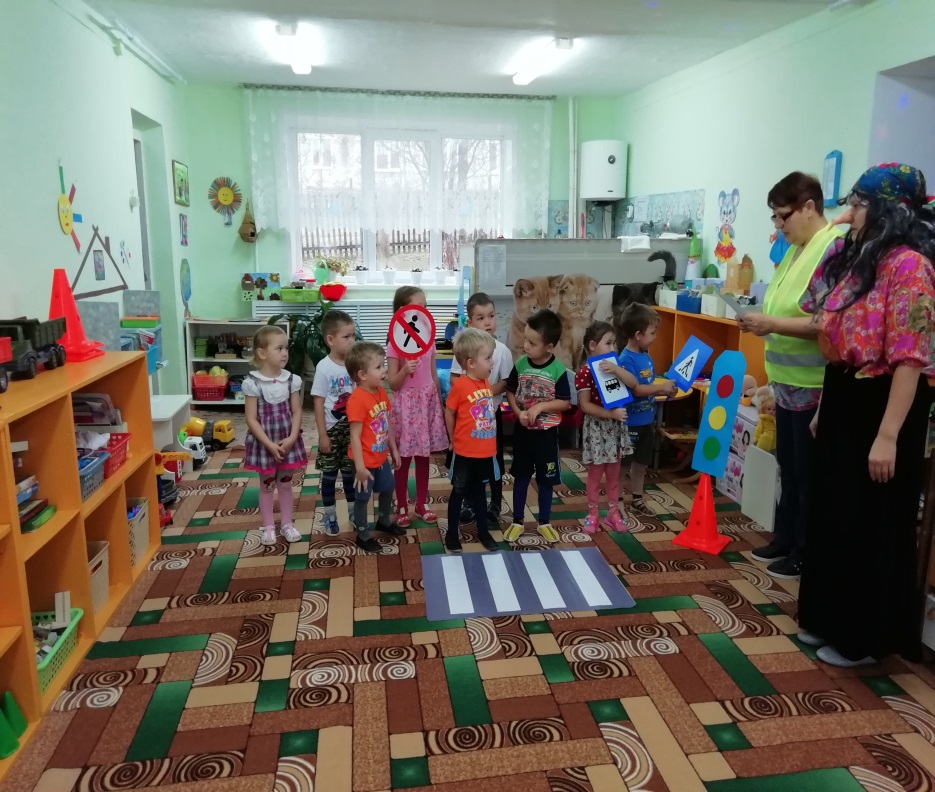 Яга: Нет, не знаю, А они сладкие, или соленые? А может вкусные как пряникимедовые?В – ль: Да не сладкие они и не соленые, потому что их не едят. Дорожные знакистоят на дорогах и подсказывают водителям и пешеходам как нужнодействовать. Сейчас я вам с ребятами расскажу про дорожные знаки«Пешеходный переход»По полоскам черно - белымЧеловек шагает смелоЗнает: там, где он идетПешеходный переход«Надземный пешеходный переход»Как дорогу перейтиЕсли нет по ней путиМы над ней найдем проходВот надземный переход«Светофорное регулирование»Нам этот знак предупрежденье.Узнаем от знака,Что здесь командует движеньемСветофор – трудяга«Автобусная остановка»Вот троллейбус подошелТормозят автобусыНу, куда махнем, дружок, покажи на глобусе.«Подземный пешеходный переход»Подбегаем к перекресткуАх, досадная загвоздка:Через дорогу хода нет,На светофоре – красный свет.Но зато не подведетнас подземный переход:Дорога пешеходнаяВ нем всегда свободная.Яга: Ой, как интересно. Давайте поиграем с вами в интересные игры. У меня естьволшебная палочка, вот она! Показывает жезл и спрашивает детей, что это такое.Игра с жезлом. (Дети стоят в кругу. Под музыку «Дорожный знак» детипередаютправой рукой жезл друг другу. Как только музыка прерывается, тот, укого оказался жезл – поднимает его вверх и называет дорожный знак, которыйпоказывает Баба Яга).Игра «Это я, это я, это все мои друзья!»Яга: Если поступаете согласно правилам дорожного движения, тодружноотвечаете: «Это я, это я, это все мои друзья!» Если нет, молчите.Кто из вас идёт вперёдТолько там, где переход?Кто летит вперёд так скоро,Что не видит светофора?Знает кто, что свет зелёныйОзначает - путь открыт,А что жёлтый свет всегда намО вниманье говорит?Знает кто, что красный свет-Это значит - хода нет?Кто из вас в вагоне тесномУступил старушке место?Вос-ль:Чтоб жить, не зная огорченья,Чтоб бегать, плавать и летать,Ты должен Правила движеньяВсегда и всюду соблюдать!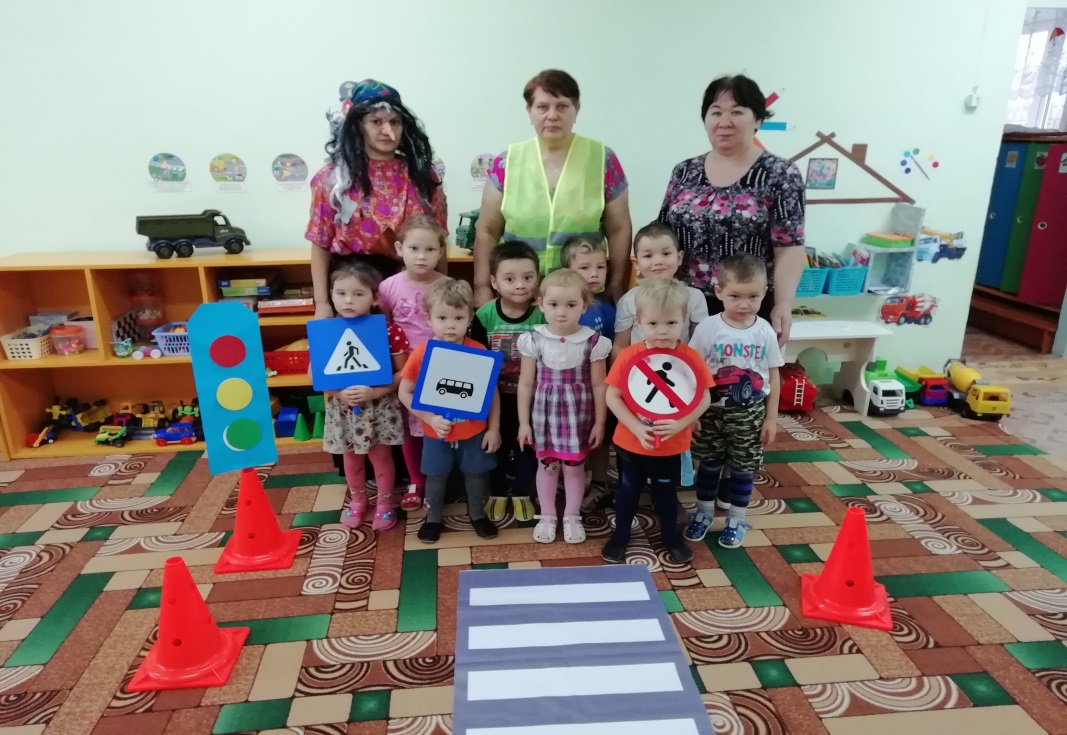 Яга: Спасибо, что вы и меня научили многому. Я больше никогда не будунарушать правила дорожного движения.